Домашние фокусы или если ваш ребенок – волшебник…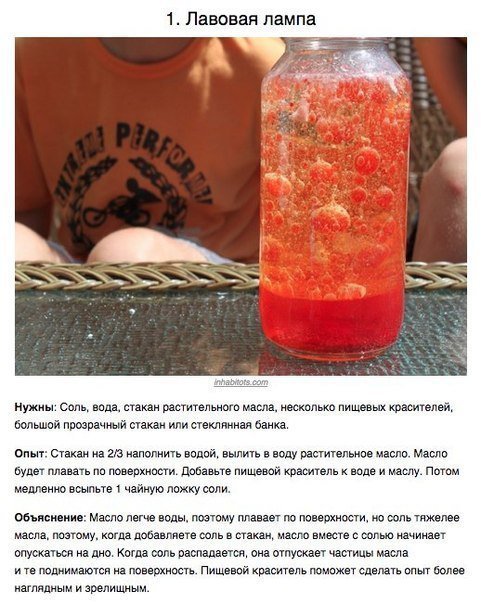 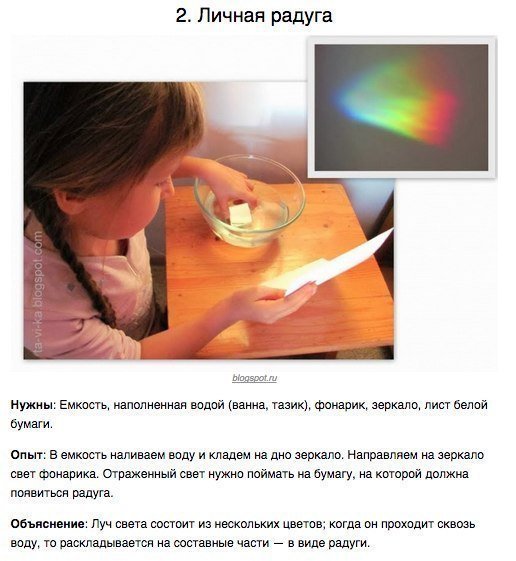 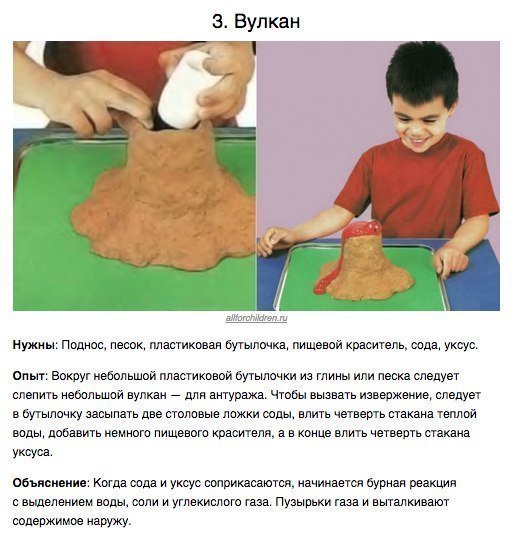 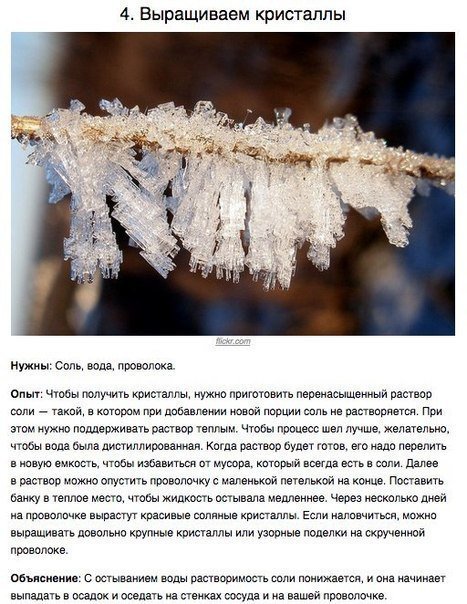 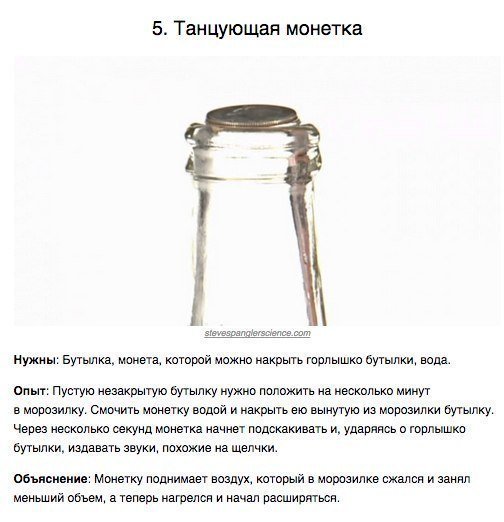 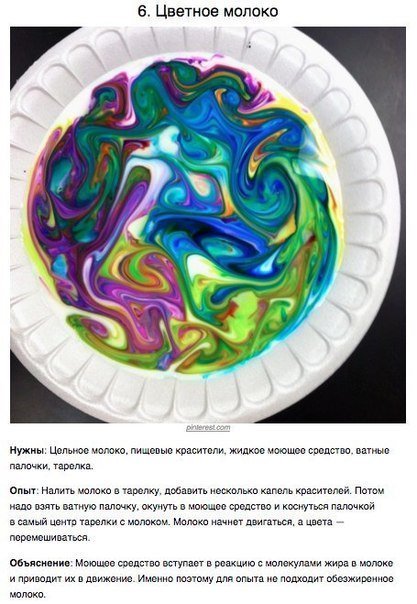 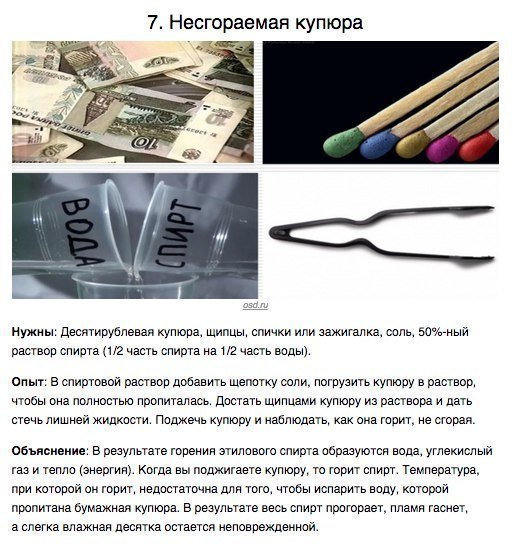 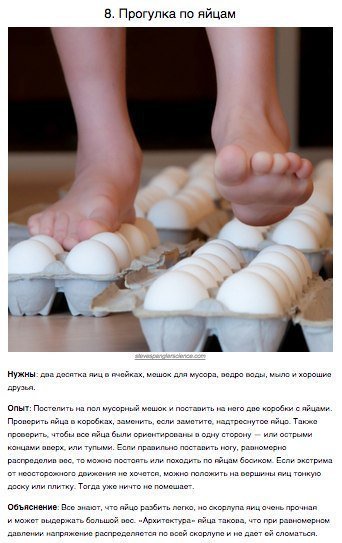 